Fragebogen: Meine Lehrerin im SportunterrichtDas hätte ich mir im Unterricht noch gewünscht:  _____________________________________________________________________________________________________________________________________________________________________________________________________________________________________________________________________Das möchte ich meiner Lehrerin noch sagen:_____________________________________________________________________________________________________________________________________________________________________________________________________________________________________________________________________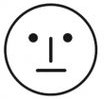 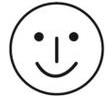 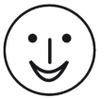 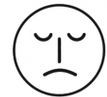 